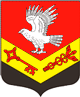 Муниципальное образование«ЗАНЕВСКОЕ   ГОРОДСКОЕ   ПОСЕЛЕНИЕ»Всеволожского муниципального района Ленинградской областиАДМИНИСТРАЦИЯПОСТАНОВЛЕНИЕ02.08.2019	№ 421д. ЗаневкаО проведении культурно – массовых мероприятий, посвященных Дню поселения МО «Заневское городское поселение»В соответствии Федеральным законом от 06.10.2003 № 131-ФЗ «Об общих принципах организации местного самоуправления в Российской Федерации», Уставом муниципального образования МО «Заневское городское поселение» Всеволожского муниципального района Ленинградской области, в целях организации досуга населения, духовного, эстетического и патриотического воспитания молодого поколения и формирования уважения к историческому прошлому родного поселения, администрация муниципального образования «Заневское городское поселение» Всеволожского муниципального района Ленинградской области,ПОСТАНОВЛЯЕТ:МБУ «Янинский КСДЦ» провести 08.09.2019  культурно-массовые мероприятия, посвященные Дню поселения МО «Заневское городское поселение»» (далее - праздничное мероприятие).Утвердить план по подготовке и проведению праздничных мероприятий, согласно приложению № 1.Утвердить схему расположения сценических площадок, согласно приложению № 2. Утвердить состав ответственной группы по организации праздничных мероприятий: заместитель главы администрации по общим и социальным вопросам – Гришко О.В.;начальник сектора по развитию культуры, спорта и молодежной политике –Воробьева Д.А.; ведущий специалист сектора по развитию культуры, спорта и молодежной  политике –Лошак Е.И.;начальник сектора организационной работы – Ручкин Ю.С.;начальник сектора ЖКХ и благоустройства – Мусин А.В.;главный специалист по ГО и ЧС и безопасности - Романюк В.И.;директор МБУ «Янинский КСДЦ» –Лебедева Е.Н.;директор МБУ «Редакция газеты «Заневский Вестник» –Шпак К.В..Директору МБУ «Янинский КСДЦ» Лебедевой Е.Н.: организовать и провести праздничные мероприятия, посвященные Дню поселения МО «Заневское городское поселение», согласно плану мероприятий в соответствии с приложением № 2;произвести оплаты на основании представленных договоров и актов выполненных работ;организовать уборку мест проведения праздничных мероприятий и прилегающей территории до и после проведения мероприятия.Главному специалисту по ГО и ЧС и безопасности Романюку В.И.:организовать мероприятия по обеспечению безопасности жизни и здоровья участников празднования;направить письмо начальнику УМВД России по Всеволожскому району о проведении массовых праздничных мероприятий на территории поселения, по оказанию содействия в обеспечении охраны и безопасности общественного порядка во время проведения торжественных мероприятий в соответствии с утвержденным планом; обеспечить дежурство добровольной народной дружины на праздничных мероприятиях.Директору МБУ «Редакция газеты «Заневский Вестник» Шпак К.В.: осветить ход подготовки и проведения праздничного мероприятия;опубликовать настоящее постановление в газете МО «Заневское городское поселение» «Заневский вестник».Начальнику финансово-экономического сектора-главному бухгалтеру-экономисту администрации Скидкину А.В.: произвести оплаты на основании представленных договоров и актов выполненных работ из средств бюджета МО «Заневское городское поселение». Ответственным лицам обеспечить выполнение мероприятий по подготовке и проведению праздника в соответствии с утвержденным планом, согласно приложению № 1.Данное постановление вступает в силу с момента подписания. Разместить настоящее постановление на официальном сайте МО «Заневское городское поселение».Контроль за исполнением настоящего постановления возложить на заместителя главы администрации по общим и социальным вопросам         Гришко О.В..Исполняющий обязанностиглавы администрации				 				В.В. ГречицПриложение № 1к постановлению администрацииМО «Заневское городское поселение»от  02.08.2019  №  421План по подготовке и проведению культурно-массового мероприятия, посвященного Дню поселенияПриложение № 2к постановлению администрацииМО «Заневское городское поселение»от  02.08.2019  №  421Схема расположения сценических площадокна территории МО «Заневское городское поселение» 08.09.2019 года с 15.00 до 21.30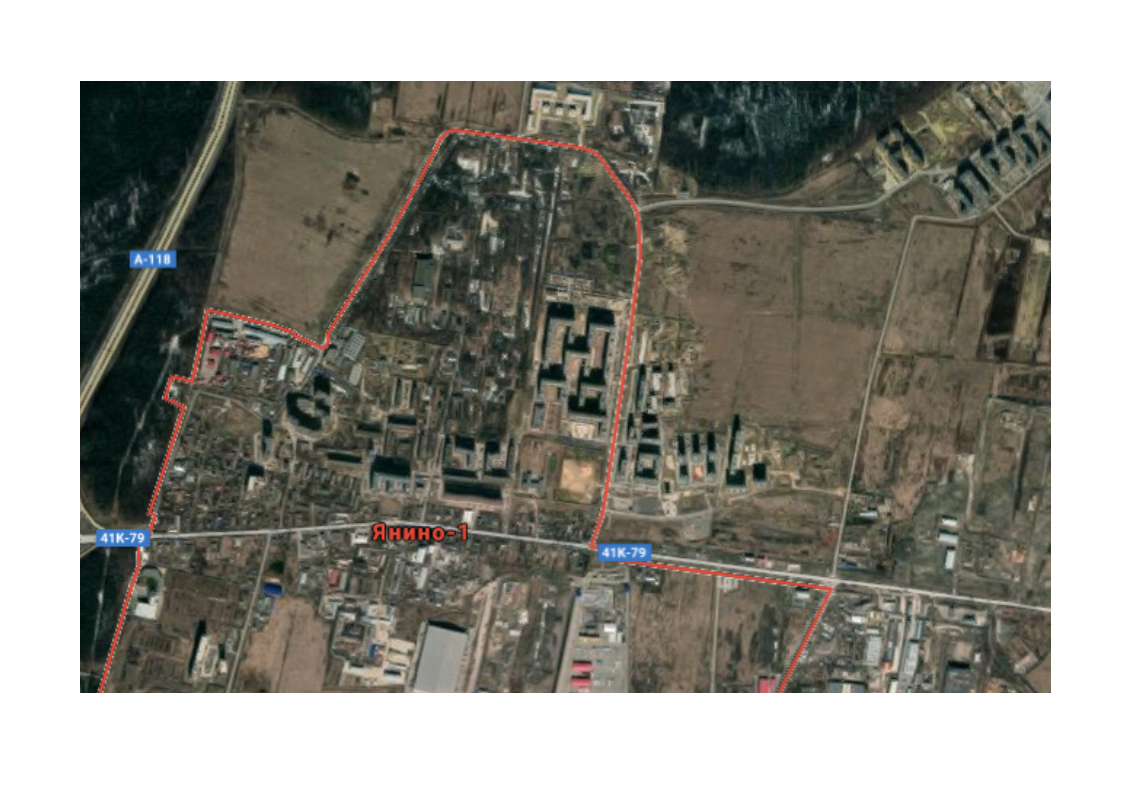 - расположение сценической площадкиДатаМероприятиеОтветственный12.08.2019 г. 26.08.2019 г.Проведение организационных совещаний по подготовке и празднованию Дня поселения МО «Заневское городское поселение»»Гришко О.В. Воробьева Д.А. 12.08.2019 г.Утвердить списки награждаемыхРучкин Ю.С.12.08.2019 г.Определить кандидата на присвоение звания «Почетный житель МО «Заневское городское поселение»Ручкин Ю.С.23.08.2019 г.Подготовка и согласование сценариев мероприятий, посвященных Дню поселения МО  «Заневское городское поселение»Воробьева Д.А.Лебедева Е.Н.Гришко О.В.26.08.2019 г.Печать и распространение афиш культурно-массовых мероприятий, посвященных Дню поселения МО  «Заневское городское поселение»Воробьева Д.А.Лебедева Е.Н.26.08.2019 г.Рассылка пресс-релизов мероприятий, посвященных Дню поселения МО  «Заневское городское поселение», работа со средствами массовой информации Шпак К.В.08.09.2019 г.Организация благоустройства площадок для мест проведения праздничных мероприятийМусин А.В.08.09.2019 г.Праздничное оформление места проведения мероприятийВоробьева Д.А.Лебедева Е.Н.08.09.2019 г. Дежурство бригады скорой помощи Лебедева Е.Н.08.09.2019 г.Организация безопасности жизни и здоровья участников празднованияРоманюк В.И.08.09.2019 г.Провести праздничные мероприятия: 1).  Проведение детской игровой программы в рамках Дня поселения МО «Заневское городское поселение» с 11.00-12.00  по адресу: г.п. Янино-1,ул. Новая д.11а, детская площадка2). Проведение детской игровой программы в рамках «Дня поселения МО  «Заневское городское поселение» с  11.00-12.00 по адресу:  г.п. Янино-1,ул. Голландская д.8 ( детская площадка)3) Проведение концертной программы в рамках Дня поселения МО  «Заневское городское поселение» с 11.00-14.00 по адресу: г.п. Янино-1, напротив д.1 ул. Новая.4) Проведение концертной программы в рамках Дня поселения МО  «Заневское городское поселение» с 11.00-14.00 по адресу: г.п. Янино-1, ул. Новая д.175) Проведения концертной программы в рамках Дня поселения МО  «Заневское городское поселение» с 11.00-14.00 по адресу: г.п. Янино-1, между ул. Ясная д.11 и ул. Ясная д.11 кор.16) Проведение концертной программы в рамках Дня поселения МО  «Заневское городское поселение» с 13.00-22.00 по адресу: г.п. Янино-1, ул. Ветряных мельниц (около Мельницы)Воробьева Д.А.Лебедева Е.Н.